Leaders Meeting Weekend Saturday 27th SeptemberPoint WolstoncroftMeeting started: 9:20amPresent: Marissa P, Alex R, Kayla S, Rhys M, Ella R, Andrew K, Indrek J, Martin V, David K, Karlene M, Jana M, Karla J, Kati K, Ron, PilleApologies: Arvi L, Taimi M, Krista M, Arne R, Tomas k, Danae P, Maare-Liis K, Toni L, Kris V.1. Ice breakerWho are we?How long have we been involved in Sõrve?What do you want to get out of this weekend?Who is the most famous person you’ve met?2. Committee Information: Update: relinquished roles- to KailiAim: blueprint of running camp-creation of pass on doc- mid November deadline. To include: roles and responsibilities. To use as checklist.new web page- changes immediately- contact martinfundraising- trivia night and Eurovision- $6000 Moving towards registrations- October/November exclusive access=120 people, encouragement for new members/returning- selling camp. New marketing- combined Australian & Estonian Sunday= new peopleFinance: pricing- $23000, discount last year $8000 down to $15000 we need 120 if not need to cover. Adult $740 child $500 leader $490 $250 discount. Over 120 people=discount. Incentive: brining new people getting discount. Still have first timers discount adults $690 children $400 free for under 2's. Age: still to be decided.Liit: sponsoring lady from Estonia- available to teach Estonian at camp committee will organise scheduleKieran- music workshop last Friday and Saturday at campTomorrow- will need help3. House RulesNo phonesListeningDon’t talk over people- no side conversationsHave fun!Respect other people’s opinionsAsk questionsOffline: 3 “offlines” moving onto the next conversation topic.Money: Friday 25 sun 23.33 food: $15 pp TOTAL: $64 give moola before dinner 4. Juhtkond setup:  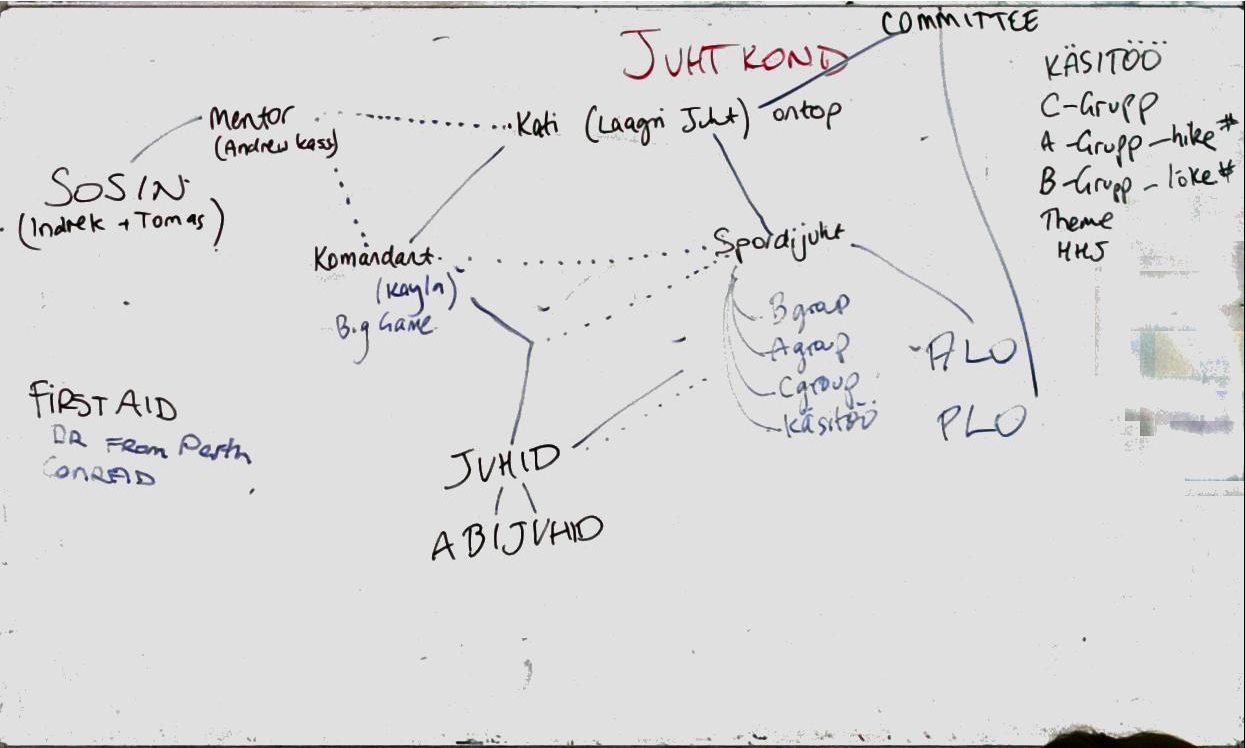 5. Activity schedule Attached at the end.6. Hut allocations These are based on the assumption that we have 10 huts.   This will change depending on numbers.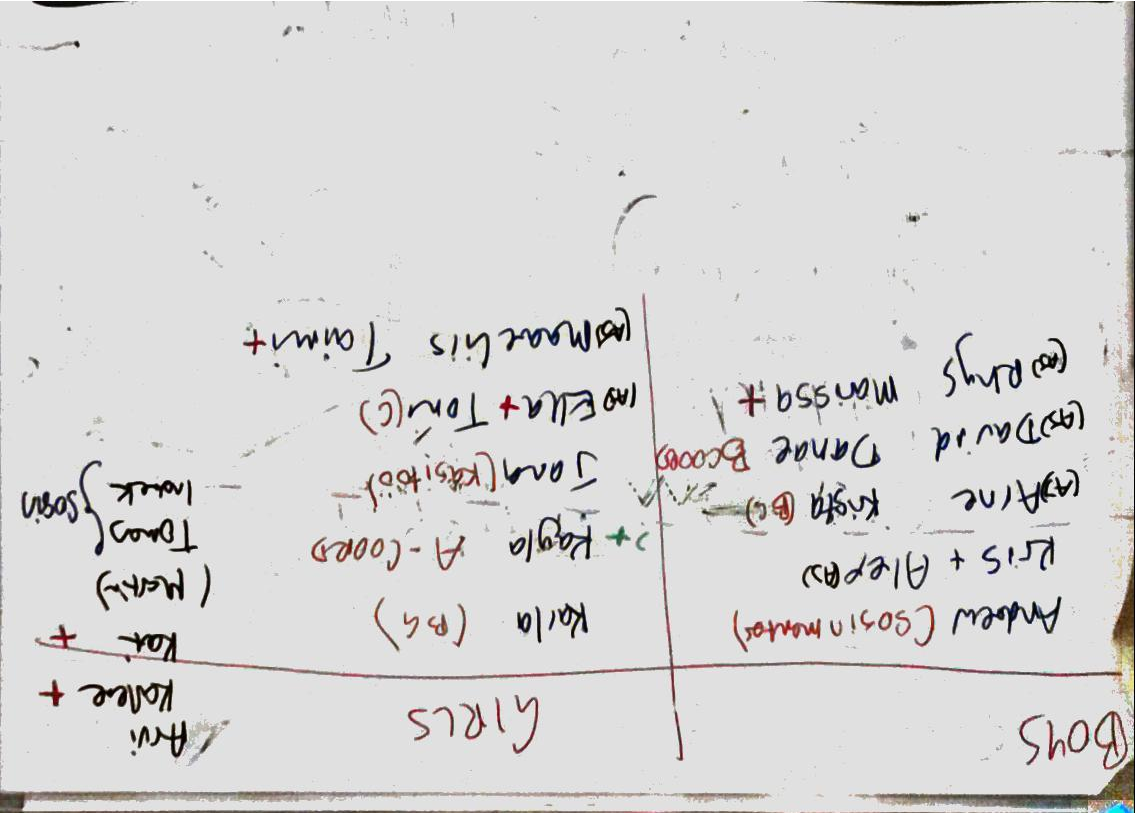 7. Hut themes:objects can work into skits gardening toolsthings you can use at camp- insect repellent, deodorant, swimming costume, bow and arrow, sleeping bag, hats, 8. Tomorrow’s program Morning activities(tabloids/first night games)>bbq>afternoon activitiesAACS9. Big Game Leah, Krista and Karla are organising.	Any ideas for:   Vanaisa who can pretend to be Disney – Hr Kuru? Andrew?Checkpoint suggestions:  Lion King (hyena), Cindarella, Dumbo (circus), Little Mermaid, cold room, Aladdin (lamp), 101 Dalmatians (spots), pirates, bobbing for apples, mirror, mad hatter, tea sets, hats, Mr Potato Head, Monsters Inc, Wall-E, Ratatouie Krista and Karla to have huts and activity responsibilities after big game.Email to come shortly with list and prop needs 10. First AidElla, Kati, KarleneTheme NightDanae Rhys Alex, Ella1st Night Games (in the afternoon)Abijuhid (David, Rhys, Ella, Maare-Liis, Arne) + Martin/KarleneHut Orientation + Ava LõkeKatiHalli Hundi JooksToni Kris Maare-LiisProm NightB-Grupp NightA-Grupp Leaders: KaylaB-Grupp leaders: DanaeA Grupp v. LeadersB GruppAlex, Arne (Arvi)Instructor Sports – Sports leaderMole GameJana David TaimiJeopardy / SpotoMarissa, Rhys, AndrewPlay OffsSports Leader ArneCultural AfternoonElla, KaylaOmavalitsusõhtuA grupp leaders (Kris)KultuurElla, KaylaSosinTomas Indrek (Andrew)SPORTSINSTRUCTORCULTURALRahvastepallVibuRahvatantsKorvpallKaljuronimineCookingVõrkpallSuur KiikLaulmine (Kieran)BucketballKanuuLanguage classes (Ms Pesti)KickballPurjetamineFloorballWombat hole (combine with Vibu?)High RopesObjects used at SõrveObjects used at SõrveMythical CreaturesMythical CreaturesEstonian FoodsEstonian FoodsInsect repellentInsect repellentUnicornPhoenixPirukasKapsarullidDecorationsDecorationsZombiePegasusHapukapsasSültSwimmersSõrve SärkGoblinLeprechaunSoola ja PipparDillBow & ArrowBow & ArrowFairiesYetiPipparkoogidHapukoorSleeping BagSleeping BagElvesGiantHeeringasPikkpoissHatHatDragonDwarfMust leibSakuSunscreenSunscreenVampireHapukurkHapukurkShampooShampooWerewolfRosoljeRosoljeTorchTorchCentaurKringelKringelWater BottleWater BottleVampireVana TallinnVana TallinnSocksSocksDragonVodkaVodkaWater ShoesWater ShoesMermaidMulgikapsasMulgikapsasRunning ShoesRunning ShoesOgreVerevorstVerevorstSÕRVE ACTIVITY SCHEDULE 2015  BREAKFAST 7:50PMLUNCH 12:30PMDINNER 5:30PMDAY/DATEMORNING 9:30-11:30AFTERNOON 2:30-4:30EVENING 6:15-7:00PMNIGHT 7:30PMSUNDAYSaabumine 1pm Whole Camp OrientationAva Lõke4-JanNO LUNCH1st Night games afternoonHut OrientationMONDAY5-JanTegevusTegevusTheme PrepThemeTUESDAYAProm NightAProm Night (OVÕ prep)6-JanHalli Hundi JooksTegevusBHike/GamesBB-Grupp LõkeWEDNESDAY7-JanTegevusTegevusOmavalitsusõhtuOmavalitsusõhtuTHURSDAY8-JanTegevusTegevusSuur MängSuur MängFRIDAYA-Grupp v. Leaders9-JanMole GameB Grupp Instructor SportsJeopardySpoto/WhistleSATURDAYALLLipu LangetamineALLLõpu Lõke10-JanPlay OffsKultuuri EtendusCamp PhotoSUNDAY11-JanEatCleanDrive